Bertil L Eliasson    &   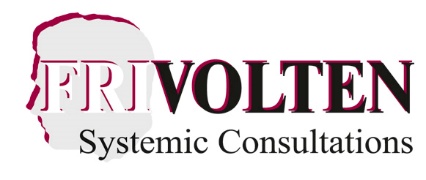 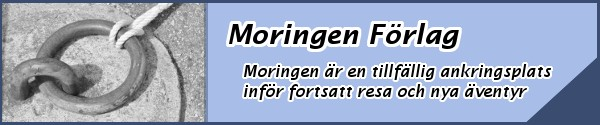 Policy för personuppgiftshanteringInnehållsförteckning1	Inledning och syfte	2	Tillämpning och revidering	3	Organisation och ansvar	4	Begrepp och förkortningar	5	Personuppgiftsbehandling	1 Inledning och syfteSyftet med denna policy är att säkerställa att Bertil L Eliasson, Frivolten & Moringen Förlag, organisationsnummer 19430111-5210 hanterar personuppgifter i enlighet med EU:s dataskyddsförordning (General Data Protection Regulation – GDPR).  Policyn omfattar alla behandlingar där personuppgifter hanteras och omfattar såväl strukturerad som ostrukturerad data. Det är viktigt för oss och att du i kontakten med Bertil L Eliasson, Frivolten & Moringen Förlag med ovanstående organisationsnummer, kan känna dig trygg när du lämnar personuppgifter till oss. Personuppgifter är all information som kan användas för att identifiera en enskild levande person. Vi vidtar och åtgärder kontinuerligt våra rutiner för att säkerställa att dina personuppgifter alltid är skyddade hos oss och att de behandlingar vi gör sker i enlighet med gällande dataskyddsregler. I denna policy beskriver vi hur och varför vi behandlar dina personuppgifter i våra olika aktiviteter.2. Tillämpning och revideringBertil L Eliasson, Frivolten & Moringen Förlag ansvarar för att behandlingen av personuppgifter följer denna policy. Policyn ska fastställas av firman ansvarig juridisk person minst en gång per år och uppdateras vid behov. Bertil L Eliasson är ansvarig för att hålla i processen kring årlig uppdatering av policyn till följd av nya och förändrade regelverk. Denna policy är tillämplig för företagets eventuella anställda medarbetare samt uppdragstagare som berörs av vår verksamhet. 3. Organisation och ansvarBertil L Eliasson, Frivolten & Moringen förlag har det övergripande ansvaret för innehållet i denna policy samt att den implementeras och efterlevs av verksamheten. Han får delegera ansvaret och implementationen till lämplig anställd person på företaget, om sådan finns. Alla medarbetare ansvarar för att de agerar i enlighet med denna policy och vad den vill säkerställa. 4. Begrepp och förkortningar5. PersonuppgiftsbehandlingVarje personuppgiftsbehandling ska ske enligt följande principer:Laglighet ÄndamålsbegränsningUppgiftsminimeringKorrekthetLagringsminimeringIntegritet och konfidentialitetVarifrån samlar vi in uppgifter? Vi samlar in de personuppgifter som du lämnar till oss, t.ex. i sambandmed att du kontaktar oss, genomför ett köp på webbplatsen www.frivolten.se ellerwww.moringenforlag.se eller använder våra digitala kanaler. Behandling av personuppgifter för följande ändamål:1. Kategorier av personuppgifter för  Direktmarknadsföring Information om utbildningar och event samt innehåll och nyheter som är relevant och går in under intresseavvägning hos mottagaren. Namn, Adress, E-post, Företag/Verksamhet/Organisation, Titel/Roll/Funktion och Telefonnummer.   Laglig grund: Intresseavvägning. Det finns alltid möjlighet att avregistrera sig genom att    kontakta oss.Lagringsperiod: Om du infogas i systemet på grund av en aktivitet via hemsidan, exempelvis nedladdning av information där du får ange dina kontaktuppgifter, inbjudan och anmälan till olika aktiviteter, arrangemang, kurser, utbildningar, ledarskapsnätverket ”Be Nice”, beställning av material, böcker, förfrågningar och inte har några andra engagemang hos Frivolten/Moringen förlag efter din första kontakt, raderas dina personuppgifter efter 12 månader. Vårt nyhetsbrev och inbjudan till ”Be Nice” får du till dess att du själv avslutar din prenumeration.      Våra uppgiftsbehandlingar dokumenteras löpande i Nyhetsbrevsregistret, ”Be Nice”- registret och     E-mail-registret.     Uppföljning och utvärdering av vår hantering av personuppgifter ska ske minst årligen Eventuella incidenter rörande personuppgifter som vi behandlar ska utan dröjsmål rapporteras till Bertil L Eliasson, Frivolten & Moringen Förlag. Bertil L Eliasson ska utan onödigt dröjsmål och senast inom 72 timmar anmäla incidenten till Datainspektionen samt i övrigt vidta nödvändiga åtgärder med anledning av incidenten. Våra krav på att personuppgifter hanteras enligt GDPR och ska alltid säkerställas vid upphandling och utveckling av IT-lösningar och tjänster, och ska vara en del i kravspecifikationen och eventuella avtal.Vi använder kakor (cookies) för webbplatsen ska fungera på ett bra sätt och förenkla för dig sombesökare.2. Kategorier av personuppgifter för; Leverera personligt anpassade marknadsförings- och säljinsatser. Profilering och kategorisering i form av persona, baserat på användning på hemsida och andra aktiviteter såsom deltagande på informationsmöten. Skapandet av ett för dig personligt anpassat innehåll baserat, på hur vi bedömt ditt intresse av våra tjänster och var du befinner dig i processen av samarbete. Riktade marknads- och säljinsatser baserat på ovan. Namn, Adress, E-post, Företag/Verksamhet/Organisation, Titel/Roll/Funktion/Telefonnummer och Verksamhetsområde.Laglig grund: Samtycke. Samtycket kan enkelt dras tillbaka genom att kontakta Frivolten. Vi kommer be om ditt samtycke vid varje interaktion på våra hemsidor och om du inte samtycker dras gamla samtycken tillbaka. Lagringsperiod: Om du samtycker och inte har några andra engagemang hos Frivolten efter 12 månader från samtycket, raderas ditt samtycke. Du kan när som helst dra tillbaka ditt samtycke. Dina personuppgifter raderas 12 månader efter att samtycket dragits tillbaka, såvida det inte finns andra ändamål och lagliga grunder att behålla dem.3. Mottagare som vi delar information med; Revisorsringen i Sverige, i samband med fakturering, redovisning, revision, bolagsärenden – för att följa  gällande lagstiftning.Telia i samband med support, uppgraderingar, säkerhetsfrågor och tekniska frågor.&company där Bertil L Eliasson ingår som egenföretagare.5. RÄTTIGHETER & SKYLDIGHETERI en rättstvist kan vi överföra uppgifter till andra parter såsom domstolar och motparter och myndigheter. Behandlingen är i dessa fall nödvändig för att tillgodose vårt berättigade intresse av att fastställa, göra gällande och försvara rättsliga anspråk. Dataskyddslagstiftningen som träder i kraft den 25 maj 2018 ger dig ett antal rättigheter i förhållande till behandlingen av dina personuppgifter. Vi behandlar dina personuppgifter i den utsträckning det är nödvändigt för att uppfylla dina rättigheter.  Du har rätt att begära att få en bekräftelse från oss om vi behandlar personuppgifter som rör dig, samt i sådant fall begära tillgång till de personuppgifter som vi behandlar om dig, ett s.k. registerutdrag. Begära rättelse Vidare har du rätt, om du anser att en uppgift om dig är felaktig eller ofullständig, rätt att begära att uppgiften ska rättas. Återkalla samtycke. För behandling där vi begärt in ditt samtycke har du rätt att, när som helst, återkalla ditt samtycke till behandlingen med framtida verkan. Det betyder att om du återkallar ditt samtycke har vi inte rätt att fortsätta behandla redan insamlade personuppgifter med stöd av ditt tidigare lämnande samtycke. Genom att kontakta Frivolten kan du enkelt dra tillbaka ditt samtycke eller avregistrera dig, detta gäller för både punkt 1 & 2 ovan.Om du drar tillbaka ditt samtycke eller motsätter dig vår behandling av dina personuppgifter enligt punkt 1 och 2 ovan accepterar du att Bertil L Eliasson, Frivolten & Moringen Förlag inte kommer att skicka några generella eller personliga erbjudanden till dig. Du har rätt att motsätta dig behandlingar som stödjer sig på en intresseavvägning om du har personliga skäl som rör situationen. Vi får dock fortsätta att behandla dina uppgifter, trots att du har motsatt dig behandlingen, om vi har tvingande berättigade skäl för behandlingen som överväger integritetsintresset. Under vissa omständigheter har du rätt att få dina personuppgifter raderade, t.ex. om behandlingen stödjer sig på ett samtycke och du återkallar detta samtycke. Detta gäller dock inte om vi exempelvis är skyldiga enligt lag att bevara uppgifterna. Du har även rätt att begära att behandlingen av dina personuppgifter begränsas. Om du begär att behandlingen av dina uppgifter ska begränsas kan det dock medföra att vi inte kan uppfylla våra eventuella skyldigheter gentemot dig. Slutligen har du rätt att få en kopia på de personuppgifter som rör dig i ett strukturerat format.Rätten till dataportabilitet, till skillnad från rätten till registerutdrag, omfattar således endast uppgifter som du själv har tillhandahållit oss och som vi behandlar med stöd av vissa lagliga grunder, t.ex. ett avtal med dig. VEM KONTAKTAR JAG VID FRÅGOR? Om du har några frågor om vår behandling av dina personuppgifter är du välkommen att kontakta oss. Kontaktuppgifter framgår nedan. Om du inte är nöjd med det svar du har fått har du rätt att lämna klagomål till Datainspektionen.Bertil L Eliasson 19430111-5210 med e-post:frivolten@telia.com Telefon: 0707-445022 Adress: CA Reuterswärds gata 6, 416 48 Göteborg.Dokumentet uppdaterat 2021-03-29BegreppBetydelsePersonuppgiftEn personuppgift är all slags information som direkt eller indirekt kan hänföras till en fysisk person som är i livet.RegistreradDen som en personuppgift avser, det vill säga den fysiska person som direkt eller indirekt kan identifieras genom personuppgifterna i ett register.PersonuppgiftsbehandlingEn åtgärd eller kombination av åtgärder beträffande personuppgifter – oberoende av om de utförs automatiserat eller ej – såsom insamling, registrering, organisering och strukturering.